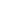 TABLE OF CONTENTS1.0	Executive Summary						Page number2.0	Business Profile							Page number3.0	Products and Services						Page number4.0	Marketing Plan							Page number5.0	Operational Plan						Page number6.0	Management and Organization					Page number	7.0	Financial Statement						Page number8.0	Startup Costs							Page number9.0	Financial Plan							Page number[4412 Roosevelt Street, San Francisco, CA 94114]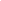 [+1 415 359 1127 | hello@gourmet.com][gourmet.com]1.0	Executive Summary[INSERT HERE THE BASIC FUNDAMENTALS OF THE PROPOSED RESTAURANT BUSINESS. DESCRIBE WHAT YOUR PRODUCTS WILL BE AND WHO YOUR RESTAURANT WILL BE CATERING TO. INCLUDE A BRIEF DESCRIPTION OF THE OWNER OR OWNERS. ALSO ADD A PROJECTION OF WHAT THE FUTURE HOLDS FOR YOUR BUSINESS AND FOR THE GENERAL INDUSTRY][ALSO INCLUDED IN THE EXECUTIVE SUMMARY WOULD BE A CLEARLY SPELLED OUT FIGURE OR AMOUNT FOR A LOAN ALONG WITH SPECIFICS ON HOW THE MONEY IS GOING TO BE SPENT AND HOW THIS LOAN SHALL BOOST YOUR REVENUE ENSURING YOUR ABILITY TO PAY BACK THE LOAN]2.0	Business Profile3.0	Products and Services
4.0	Marketing Plan
	4.1 Market Research[INSERT HERE RESULTS OF PRIMARY AND SECONDARY MARKET RESEARCH. INCLUDE STATISTICS FROM THE RESEARCH WHICH MAY BE USED LATER ON IN THE SALES PROJECTIONS. ALSO INCLUDE THE SOURCES WHERE YOU HAD THE DATA OR INFORMATION FROM. SEE BELOW SAMPLE TABLE FOR REFERENCE]	4.2  Competitor Analysis4.3  Niche[INSERT HERE DESCRIPTION OF NICHE MARKET FOUND AFTER ANALYSIS OF COMPETITORS AND YOUR STRENGTHS AND WEAKNESSES]	4.4  Marketing Strategy	4.5 Sales Forecast[INSERT HERE PROJECTED SALES FORECAST FOR THE RESTAURANT BASED ON THE HISTORICAL SALES, MARKET AND INDUSTRY DATA AND STRATEGIES MENTIONED ABOVE]5.0 Operational Plan
[INSERT HERE DESCRIPTION OF DAILY OPERATIONS IN THE RESTAURANT. INCLUDE DESCRIPTION OF EMPLOYEES, THE EQUIPMENT USED AND THE  PROCESSES INVOLVED IN THE OPERATION OF THE RESTAURANT. SEE BELOW TABLE FOR REFERENCE]6.0	Management and Organization
[INSERT HERE ORGANIZATIONAL CHART FOR YOUR BUSINESS OR RESTAURANT. INCLUDE DESCRIPTION OF KEY ROLES AND THEIR CORRESPONDING RESPONSIBILITIES. SEE TABLE BELOW FOR REFERENCE]7.0	Financial Statement
[INSERT HERE FINANCIAL STATEMENTS FOR THE OWNER OR OWNERS AND OTHER STOCKHOLDERS FOR THE RESTAURANT. THIS SHOULD SHOW ALL ASSETS AND LIABILITIES OUTSIDE THE BUSINESS AND OTHERS.]8.0	Startup Costs
[INSERT HERE PROJECTED COSTS FOR THE BUSINESS. SEE TABLE BELOW FOR REFERENCE]9.0	Financial Plan   [INSERT THE FOLLOWING INTO THIS SECTION:]Balance Sheet (Opening)Profit and Loss ProjectionCash FlowBreak Even Analysis(From the financial statements, a projection for actual sales and costs can be made and from the resulting break even analysis, the financial plan can be formulated and developed once positive cash flow is established and the liabilities do not exceed four times the amount of the equity or the actual money an owner has put into the business.Business History[INSERT HERE DESCRIPTION OF COMPANY HISTORY][INSERT HERE COMPANY MISSION STATEMENT][INSERT HERE COMPANY GOALS AND OBJECTIVES][INSERT HERE BUSINESS PHILOSOPHY][INSERT HERE COMPANY STRENGTHS AND COMPETENCIES][INSERT HERE DESCRIPTION OF OWNERSHIP]Current Activities[INSERT HERE DESCRIPTION OF CURRENT ACTIVITIES OF THE BUSINESS][INCLUDE RESULTS OF SUCH ACTIVITIES]Market or Industry[INSERT CURRENT MARKET DESCRIPTION HERE, INCLUDE EXPECTED CHANGES AND HOW YOUR RESTAURANT SHALL BE READY AND BE ABLE TO TAKE ADVANTAGE OF SUCH CHANGES]Customers[INSERT DESCRIPTION OF CUSTOMERS]Product or ServiceDescriptionAdvantage / DisadvantagePricing1. [PRODUCT OR SERVICE NAME][DESCRIPTION OF PRODUCT OR SERVICE][INSERT HERE ADVANTAGE OR DISADVANTAGES OF PRODUCT OR SERVICE][UNIT PRICE]Industry FactsDescription1. Market Size[WHAT IS YOUR TOTAL MARKET SIZE?]2. Percentage Share[WHAT IS YOUR PROJECTED SHARE OF THE MARKET?]3. Current Demand[INSERT ESTIMATE OF CURRENT DEMAND]4. Trends[INSERT DESCRIPTION OF TRENDS IN THE MARKET]5. Challenges[INSERT CHALLENGES THAT BLOCK THE WAY OF SUCCESS FOR THE BUSINESS SUCH AS HIGH CAPITAL AND PRODUCTION COSTS, TRAINING, BRAND RECOGNITION, SHIPPING COSTS, ETC. INCLUDE A BRIEF EXPLANATION TO EACH AND HOW EACH CAN BE WON]6. Changes[ENUMERATE CHANGES IN INDUSTRY AND THE EFFECTS IT WILL HAVE TO THE BUSINESS]Product or ServiceFeatures and Benefits to Customers1. [PRODUCT OR SERVICE NAME][ENTER HERE FEATURES AND BENEFITS SUCH AS FAST SERVICE, DELIVERY, ETC ]2 [PRODUCT OR SERVICE NAME]3. [PRODUCT OR SERVICE NAME]4. [PRODUCT OR SERVICE NAME]5. [PRODUCT OR SERVICE NAME]CustomersDescription1. Age[ENTER DESCRIPTION OF THIS DEMOGRAPHIC AND BEHAVIORAL CHARACTERISTICS]2. Gender3. Location4. Income Level5. Occupation6. Education7. OthersCompetitionDescription[NAME OF COMPETITOR 1][ADDRESS][INSERT DESCRIPTION OF COMPETITOR AND THE PRODUCTS THEY ARE OFFERING][NAME OF COMPETITOR 2][ADDRESS][NAME OF COMPETITOR 3][ADDRESS][NAME OF COMPETITOR 4][ADDRESS][NAME OF COMPETITOR 5][ADDRESS]Factors[RESTAURANT NAME]Competitor 1Competitor 2Customer Priority1. Products2. Services3. Quality4. Price5. Choices6. Skill7. Reliability8. Reputation9. Location10. Overall Ambiance11. Policies12. Advertising13. Others [INSERT HERE ADDITIONAL FACTORS FOR CONSIDERATION]ItemDescription1. Promotion[INSERT HERE DESCRIPTION OF HOW YOU INTEND TO PROMOTE YOUR PRODUCT OR SERVICE]2. Budget[INSERT HERE PROMOTIONAL BUDGET AMOUNT]3. Pricing[INSERT HERE PRICING STRATEGY TO BE APPLIED AND TO WHICH PRODUCTS OR SERVICES]4. Location[ENTER DESCRIPTION OF PROPOSED LOCATION]5. Distribution Channels[INSERT HERE DESCRIPTION OF HOW YOU INTEND TO DISTRIBUTE THE PRODUCTS OR SERVICES]ItemDescriptionProductionProduction1. Techniques and Processes2. Costs3. Quality Control4. Inventory Control5. Development6. Customer ServiceLocationLocation1. Space2. Zoning3. Power4. Utilities5. Transportation6. Cost7. Business HoursLegal RequirementsLegal Requirements1. Licenses2. Permits3. Regulations4. Insurances5. CopyrightsPersonnelPersonnelEmployees[ENTER NUMBER OF EMPLOYEES REQUIRED]Training[DESCRIBE THE TRAINING REQUIRED INCLUDING EDUCATIONAL LEVEL AND SKILL NEEDED]Wages[PROVIDE DESCRIPTION OF THE PAY STRUCTURE]Job Descriptions[PROVIDE SUMMARY DESCRIPTION FOR EACH JOB]Outsource (Optional)[ENTER REQUIREMENTS FOR OUTSOURCED EMPLOYEES]SuppliersSuppliersSupplier Information[ENTER SUPPLIER NAMES AND ADDRESSES]Supplied Items[ENTER SUPPLIED ITEMS FOR EACH SUPPLIER]Volume and Amount[ENTER HOW MUCH OF WHICH IS BEING SUPPLIED AND THE ACCOMPANYING COSTS]Credit and Delivery[INDICATE DELIVERY AGREEMENTS AND CREDIT STANDINGS FOR EACH SUPPLIER]InventoryInventoryGoods[DESCRIBE THE TYPE OF MATERIALS STORED]Average Stock Value[INSERT AMOUNT HERE AND CORRESPONDING ITEMS]Turnover Rate[INSERT DESCRIPTION OF TURNOVER RATIO AS COMPARED TO INDUSTRY STANDARDS]Lead Times[INSERT DESCRIPTION OF LEAD TIMES NEEDED FOR EACH ITEM IN THE INVENTORY SPECIALLY FOR ITEMS REQUIRING LONGER THAN USUAL LEAD TIMES.]CreditCreditTerms[DESCRIPTION OF YOUR TERMS OF CREDIT]Suppliers[NAME OF SUPPLIERS AND CORRESPONDING CREDIT TERMS]Application[DESCRIPTION OF THE CREDIT APPLICATION PROCESS]Incentives[DESCRIPTIONS FOR INCENTIVES SUCH AS THOSE FOR EARLY PAYMENTS, ETC]Position or RoleJob Description1. President or CEO[INSERT JOB DESCRIPTION. IF ALREADY FILLED INSERT CREDENTIALS OF HOLDER OF POSITION]2. General Manager3. Kitchen Manager4. HR Manager5. Dining Room Manager6. F&B Manager7. Executive Chef8. Section Chefs9. Section Cooks10. Section Assistants11. Servers12. Stewards13. Busser14. BaristasFundingFundingFundingFundingInvestor FundingEstimatedActualOver / Under[INVESTOR 1][AMOUNT][AMOUNT][INVESTOR 2][AMOUNT][AMOUNT]Total Investment[TOTAL AMOUNT][TOTAL AMOUNT]LoanLoanLoanLoanBank Loan[AMOUNT][AMOUNT]Other Loan[AMOUNT][AMOUNT]Total Loan[TOTAL AMOUNT][TOTAL AMOUNT]CostsCostsCostsCostsFixed CostsFixed CostsFixed CostsFixed CostsSupplies[AMOUNT][AMOUNT]Advertising[AMOUNT][AMOUNT]Others[AMOUNT][AMOUNT]Operational CostsOperational CostsOperational CostsOperational CostsUtilities[AMOUNT][AMOUNT]Wages[AMOUNT][AMOUNT]Total Costs[TOTAL AMOUNT][TOTAL AMOUNT]Total Overall CostsTotal Overall CostsTotal Overall Costs[OVERALL COST]